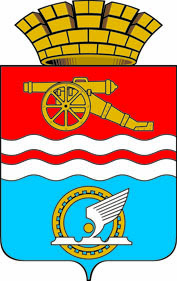 СВЕРДЛОВСКАЯ ОБЛАСТЬАДМИНИСТРАЦИЯ КАМЕНСК-УРАЛЬСКОГО ГОРОДСКОГО ОКРУГАПОСТАНОВЛЕНИЕот ____________________ № _______О внесении изменений в постановление Администрации города Каменска-Уральского от 15.03.2018 № 188 «Об утверждении Примерного положения об оплате труда работников муниципальных бюджетных и автономных учреждений, в отношении которых орган местного самоуправления «Управление культуры города Каменска-Уральского» осуществляет функции и полномочия учредителя»Руководствуясь Трудовым кодексом Российской Федерации, Федеральным законом от 06 октября 2003 года № 131-ФЗ «Об общих принципах организации местного самоуправления в Российской Федерации», в соответствии с решением Городской Думы города Каменска-Уральского от 17.06.2020 № 691 «О внесении изменений в Устав муниципального образования город Каменск-Уральский», решением Думы Каменск-Уральского городского округа от 19.08.2020 № 711 «О переименовании органа местного самоуправления «Управление культуры города Каменска-Уральского» и о внесении изменений в  решение Городской Думы города Каменска-Уральского от 24.05.2006 № 171 (в редакции решений Городской Думы города Каменска-Уральского от 22.06.2011 № 373, от 12.02.2014 № 251, от 22.03.2017 № 113, от 23.05.2018 № 348) «О переименовании исполнительного органа местного самоуправления в области культуры «Городское управление культуры» и утверждении Положения об органе местного самоуправления «Управление культуры города Каменска-Уральского», постановлением Администрации Каменск-Уральского городского округа от 14.09.2022 № 606 «О внесении изменений в постановление Администрации города Каменска-Уральского от 30.12.2016 № 1714 «Об оплате труда руководителей, их заместителей и главных бухгалтеров отдельных муниципальных учреждений, муниципальных унитарных предприятий и других вопросах оплаты труда в муниципальных учреждениях, муниципальных унитарных предприятиях», а также в целях совершенствования системы оплаты труда работников муниципальных учреждений, в отношении которых орган местного самоуправления «Управление культуры Каменск-Уральского городского округа» осуществляет функции и полномочия учредителя, Администрация Каменск-Уральского городского округаПОСТАНОВЛЯЕТ:1. Внести в постановление Администрации города Каменска-Уральского от 15.03.2018 № 188 (в редакции постановления Администрации города Каменска-Уральского от 20.12.2018 № 1112) «Об утверждении Примерного положения об оплате труда работников муниципальных бюджетных и автономных учреждений, в отношении которых орган местного самоуправления «Управление культуры города Каменска-Уральского» осуществляет функции и полномочия учредителя» (далее – Постановление) следующие изменения:1) в наименовании и пункте 1 Постановления слова «бюджетных и автономных учреждений, в отношении которых орган местного самоуправления «Управление культуры города Каменска-Уральского» заменить словами «учреждений, в отношении которых орган местного самоуправления «Управление культуры Каменск-Уральского городского округа»;2) в пункте 5 Постановления слова «Администрации города Д.В. Миронова» заменить словами «Администрации городского округа Нестерова Д.Н.».2. Внести в Примерное положение об оплате труда работников муниципальных бюджетных и автономных учреждений, в отношении которых орган местного самоуправления «Управление культуры города Каменска-Уральского» осуществляет функции и полномочия учредителя», утвержденное Постановлением (далее – Положение), следующие изменения:1) в наименовании Положения слова «бюджетных и автономных учреждений, в отношении которых орган местного самоуправления «Управление культуры города Каменска-Уральского» заменить словами «учреждений, в отношении которых орган местного самоуправления «Управление культуры Каменск-Уральского городского округа»;2) абзац первый пункта 1.1 Положения изложить в новой редакции:«1.1. Примерное положение об оплате труда работников муниципальных учреждений, в отношении которых орган местного самоуправления «Управление культуры Каменск-Уральского городского округа» осуществляет функции и полномочия учредителя (далее - Положение), разработано в соответствии с Трудовым кодексом Российской Федерации, Федеральным законом от 6 октября 2003 года № 131-ФЗ «Об общих принципах организации местного самоуправления в Российской Федерации», применяется к муниципальным учреждениям, в отношении которых орган местного самоуправления «Управление культуры Каменск-Уральского городского округа» осуществляет функции и полномочия учредителя (далее - учреждения), и включает в себя:»;3) пункт 1.5 Положения изложить в новой редакции:«1.5. Фонд оплаты труда работников учреждений формируется на календарный год исходя из объема лимитов бюджетных обязательств местного бюджета, предусмотренных на оплату труда работников казенных учреждений, объема субсидий, предоставляемых бюджетным и автономным учреждениям на финансовое обеспечение выполнения муниципального задания, объема  субсидий на иные цели и средств, поступающих от приносящей доход деятельности, направленных бюджетными и автономными учреждениями на оплату труда работников.Предельная доля оплаты труда работников административно-управленческого и вспомогательного персонала в фонде оплаты труда учреждения устанавливается на уровне не более 40 процентов.Перечень должностей, относимых к административно-управленческому и основному персоналу, утверждается правовым актом органа местного самоуправления «Управление культуры Каменск-Уральского городского округа» (далее - Управление культуры). Объем средств на выплаты стимулирующего характера в составе фонда оплаты труда учреждения должен составлять не менее 20 процентов.Фонд оплаты труда на соответствующий финансовый год (далее - годовой фонд оплаты труда) и предельная штатная численность утверждаются правовым актом Управления культуры.»;4) таблицу в пункте 3.1 Положения изложить в новой редакции:5) абзац первый пункта 3.2 Положения изложить в новой редакции:«3.2. Положением об оплате и стимулировании труда работников учреждения может быть предусмотрено установление работникам культуры следующих повышающих коэффициентов к окладам (должностным окладам), которые являются выплатами стимулирующего характера:персональный повышающий коэффициент;повышающий коэффициент за квалификационную категорию.»;6) в абзаце третьем пункта 3.3 Положения цифры «3,0» заменить цифрами «2,5»;7) пункт 3.5 Положения исключить;8) таблицу в пункте 4.1 Положения изложить в новой редакции:9) пункт 4.2 Положения изложить в новой редакции:«4.2. Положением об оплате и стимулировании труда работников учреждения может быть предусмотрено установление служащим персонального повышающего коэффициента к окладам (должностным окладам), который является выплатой стимулирующего характера:Решение об установлении работникам персонального повышающего коэффициента к окладам (должностным окладам) принимается руководителем учреждения в пределах утвержденного годового фонда оплаты труда. Размер выплат по персональному повышающему коэффициенту к окладу (должностному окладу) определяется путем умножения размера оклада (должностного оклада) работника на повышающий коэффициент.»;10) в абзаце третьем пункта 4.3 Положения цифры «3,0» заменить цифрами «2,5»;11) пункт 4.4 Положения исключить;12) пункт 4.5 Положения изложить в новой редакции:«4.5. Применение повышающего коэффициента к окладу (должностному окладу) не образует новый оклад (должностной оклад) и не учитывается при начислении иных стимулирующих и компенсационных выплат, устанавливаемых в процентном отношении к окладу (должностному окладу).»;13) таблицу в пункте 5.1 Положения изложить в новой редакции:14) абзац второй пункта 5.3 Положения изложить в новой редакции:«Размер персонального повышающего коэффициента - не более 2,5.»;15) дополнить Положение пунктом 5.6-1:«5.6-1. Водителям автомобилей устанавливаются следующие повышающие коэффициенты за классность:1) имеющим 1 класс - в размере 0,25 оклада (должностного оклада);2) имеющим 2 класс - в размере 0,1 оклада (должностного оклада).Выплаты по коэффициентам за классность носят постоянный характер.»; 16) дополнить Положение главой 5-1:«Глава 5-1. Порядок и условия оплаты труда работников муниципального казенного учреждения «Центр бухгалтерского и экономического обслуживания учреждений культуры Каменск-Уральского городского округа»	5-1.1. Минимальные размеры окладов (должностных окладов) работников муниципального казенного учреждения «Центр бухгалтерского и экономического обслуживания учреждений культуры Каменск-Уральского городского округа» (далее - ЦБЭО), кроме руководителя, его заместителей и главного бухгалтера, устанавливаются на основе отнесения занимаемых ими должностей к соответствующим ПКГ, утвержденным приказом Министерства здравоохранения и социального развития Российской Федерации от 29.05.2008 № 247н «Об утверждении профессиональных квалификационных групп общеотраслевых должностей руководителей, специалистов и служащих», и к соответствующим ПКГ, утвержденным приказом Министерства здравоохранения и социального развития Российской Федерации от 29.05.2008 № 248н «Об утверждении профессиональных квалификационных групп общеотраслевых профессий рабочих», в зависимости от присвоенных им квалификационных разрядов в соответствии с Единым тарифно-квалификационным справочником работ и профессий рабочих:5-1.2. Положением об оплате и стимулировании труда работников ЦБЭО может быть предусмотрено установление работникам ЦБЭО персонального повышающего коэффициента к окладам (должностным окладам), который является выплатой стимулирующего характера.Решение об установлении работникам персонального повышающего коэффициента к окладам (должностным окладам) принимается руководителем учреждения в пределах утвержденного годового фонда оплаты труда. Размер выплат по повышающему коэффициенту к окладу (должностному окладу) определяется путем умножения размера оклада (должностного оклада) работника на повышающий коэффициент.5-1.3. Персональный повышающий коэффициент может устанавливаться работнику ЦБЭО с учетом уровня его профессиональной подготовки, сложности, важности выполняемой работы, степени самостоятельности и ответственности при выполнении поставленных задач и других факторов.Решение об установлении персонального повышающего коэффициента и его размерах принимается руководителем учреждения персонально в отношении конкретного работника.Размер персонального повышающего коэффициента - не более 2,5.Персональный повышающий коэффициент устанавливается на срок не более одного календарного года, по истечении которого может быть сохранен или отменен.5-1.4. Применение повышающего коэффициента к окладу (должностному окладу) не образует новый оклад (должностной оклад) и не учитывается при начислении иных стимулирующих и компенсационных выплат, устанавливаемых в процентном отношении к окладу (должностному окладу).5-1.5. Положением об оплате и стимулировании труда работников учреждения может быть предусмотрено установление работникам ЦБЭО стимулирующей надбавки за интенсивность и высокие результаты работы.К стимулирующим надбавкам за интенсивность и высокие результаты работы относятся выплаты за сложность, напряженность, особый режим и график работы, интенсивность труда.Размеры стимулирующих надбавок за интенсивность и высокие результаты работы устанавливаются работникам ЦБЭО с учетом фактических результатов работы и интенсивности труда на определенный срок в порядке, установленном коллективным договором, локальным нормативным актом учреждения, трудовым договором.Размер стимулирующих надбавок за интенсивность и высокие результаты работы работникам ЦБЭО - не более 300 процентов от оклада (должностного оклада).	5-1.6. Работникам ЦБЭО, должности, которых отнесены к ПКГ «Общеотраслевые профессии рабочих» может устанавливаться стимулирующая надбавка за профессиональное мастерство. Размер надбавки может устанавливаться как в абсолютном значении, так и в процентном отношении к окладу. Надбавка устанавливается на срок не более 1 года, по истечении которого может быть сохранена или отменена.Размер надбавки - до 300 процентов оклада.Надбавка за профессиональное мастерство устанавливается на срок не более одного календарного года, по истечении которого может быть сохранена или отменена.	5-1.7. Водителям автомобилей устанавливаются следующие повышающие коэффициенты за классность:1) имеющим 1 класс - в размере 0,25 оклада (должностного оклада);2) имеющим 2 класс - в размере 0,1 оклада (должностного оклада).Выплаты по коэффициентам за классность носят постоянный характер.5-1.8. С учетом условий труда работникам ЦБЭО устанавливаются выплаты компенсационного характера, предусмотренные главой 7 настоящего Положения.5-1.9. Работникам ЦБЭО могут устанавливаться иные стимулирующие выплаты, предусмотренные главой 8 настоящего Положения.Объем средств на выплаты стимулирующего характера в составе утвержденного фонда оплаты труда ЦБЭО должен составлять не более 60 процентов.5-1.10. Работникам ЦБЭО может выплачиваться материальная помощь в соответствии с главой 9 настоящего Положения.»;17) таблицу в пункте 6.1 Положения изложить в новой редакции:18) в абзаце третьем пункта 6.3 Положения цифры «3,0» заменить цифрами «2,5»;19) таблицу в пункте 6.7 Положения изложить в новой редакции:20) в абзаце третьем пункта 6.9 Положения цифры «3,0» заменить цифрами «2,5»;21) пункты 8.2-8.4 Положения изложить в новой редакции:«8.2. Положением об оплате и стимулировании труда работников учреждения может быть предусмотрено установление следующих выплат стимулирующего характера:повышающий коэффициент к окладу (должностному окладу, ставке заработной платы);стимулирующая надбавка за профессиональное мастерство;стимулирующая надбавка за интенсивность и высокие результаты работы;стимулирующая надбавка за выслугу лет; стимулирующая надбавка за качество выполнения работ;премии. Выплаты стимулирующего характера устанавливаются правовым актом руководителя учреждения в пределах утвержденного годового фонда оплаты труда по согласованию с выборным органом первичной профсоюзной организации, иным представительным органом работников.8.3. Повышающие коэффициенты к окладам (должностным окладам, ставкам заработной платы) могут устанавливаться работникам в соответствии с главами 3, 4, 5, 5-1, 6 настоящего Положения.8.4. Стимулирующая надбавка за профессиональное мастерство может устанавливаться в соответствии с пунктом 5.6 главы 5, пунктом 5-1.6. главы 5-1   настоящего Положения.»;22) абзац первый пункта 8.5 Положения изложить в новой редакции:«8.5. Стимулирующие надбавки за интенсивность и высокие результаты работы устанавливаются в порядке и на условиях, предусмотренных пунктами 3.6-1, 4.5-1, 5.5-1, 5-1.5, 6.3-1, 6.11-1 настоящего Положения.»;23) пункт 8.6 Положения изложить в новой редакции:«8.6. Стимулирующая надбавка за выслугу лет устанавливается работникам в зависимости от общего количества лет, проработанных в учреждениях культуры и (или) в организациях дополнительного образования сферы культуры, а для работников ЦБЭО в зависимости от общего количества лет, проработанных в ЦБЭО.Стимулирующая надбавка за выслугу лет устанавливается в следующих размерах от оклада (должностного оклада, ставки заработной платы):от 1 года до 3 лет - 5 процентов;от 3 до 5 лет - 10 процентов;свыше 5 лет - 15 процентов.»;24) пункт 8.11 Положения изложить в новой редакции:  «8.11. Единовременные премии могут выплачиваться:в связи с праздничными датами (праздничные дни, государственные праздники, профессиональные праздники, памятные даты);в связи с награждениями ведомственными наградами;в связи с наградами Российской Федерации, Свердловской области;в связи с юбилейными датами (50, 55, 60 лет и далее каждые 5 лет со дня рождения работника, 25, 50, 75 лет и далее каждые 25 лет со дня основания учреждения);за выполнение особо важных и срочных заданий;при увольнении в связи с уходом на трудовую пенсию по старости.Размер единовременной премии устанавливается в абсолютном размере, не зависит от фактически отработанного времени и может составлять до 200 процентов оклада (должностного оклада, ставки заработной платы).».3. Опубликовать настоящее постановление в газете «Каменский рабочий» и разместить на официальном сайте муниципального образования.4. Настоящее постановление вступает в силу с 1 января 2023 года, за исключением подпункта 16 пункта 2 настоящего постановления, вступающего в силу с 1 ноября 2022 года.5. Контроль исполнения настоящего постановления возложить на заместителя главы Администрации городского округа Нестерова Д.Н.ГлаваКаменск-Уральского городского округа					А.А. Герасимов№ п/пПрофессиональные квалификационные группы по должностям работников культуры, искусства и кинематографииРазмер минимального оклада (должностного оклада) (рублей)1.Должности, отнесенные к ПКГ «Должности технических исполнителей и артистов вспомогательного состава»98242.Должности, отнесенные к ПКГ «Должности работников культуры, искусства и кинематографии среднего звена»123303.Должности, отнесенные к ПКГ «Должности работников культуры, искусства и кинематографии ведущего звена»132934.Должности, отнесенные к ПКГ «Должности руководящего состава учреждений культуры, искусства и кинематографии»15221№ п/пПрофессиональные квалификационные группы общеотраслевых должностей руководителей, специалистов и служащихРазмер минимального оклада (должностного оклада) (рублей)1.Должности, отнесенные к ПКГ «Общеотраслевые должности служащих первого уровня»Должности, отнесенные к ПКГ «Общеотраслевые должности служащих первого уровня»2.1 квалификационный уровень61133.2 квалификационный уровень76424.Должности, отнесенные к ПКГ «Общеотраслевые должности служащих второго уровня»Должности, отнесенные к ПКГ «Общеотраслевые должности служащих второго уровня»5.1 квалификационный уровень91706.2 квалификационный уровень102617.3 квалификационный уровень114848.4 квалификационный уровень128529.Должности, отнесенные к ПКГ «Общеотраслевые должности служащих третьего уровня»Должности, отнесенные к ПКГ «Общеотраслевые должности служащих третьего уровня»10.1 квалификационный уровень1353711.2 квалификационный уровень1415712.3 квалификационный уровень1479013.4 квалификационный уровень1593314.5 квалификационный уровень1663215.Должности, отнесенные к ПКГ «Общеотраслевые должности служащих четвертого уровня»Должности, отнесенные к ПКГ «Общеотраслевые должности служащих четвертого уровня»16.1 квалификационный уровень1712017.2 квалификационный уровень1784418.3 квалификационный уровень19892№ п/пПрофессиональные квалификационные группы общеотраслевых профессий рабочихРазмер минимального оклада (рублей)Должности, отнесенные к ПКГ «Общеотраслевые профессии рабочих первого уровня»Должности, отнесенные к ПКГ «Общеотраслевые профессии рабочих первого уровня»1.1 квалификационный уровеньв нем:1.1.1 квалификационный разряд61131.2.2 квалификационный разряд67681.3.3 квалификационный разряд74242.2 квалификационный уровень7863Должности, отнесенные к ПКГ «Общеотраслевые профессии рабочих второго уровня»Должности, отнесенные к ПКГ «Общеотраслевые профессии рабочих второго уровня»3.1 квалификационный уровеньв нем:3.1.4 квалификационный разряд82963.2.5 квалификационный разряд91704.2 квалификационный уровеньв нем:4.1.6 квалификационный разряд100444.2.7 квалификационный разряд111355.3 квалификационный уровеньв нем:5.1.8 квалификационный разряд122266.4 квалификационный уровень13428№ п/пПрофессиональные квалификационные группы общеотраслевых должностей руководителей, специалистов и служащихРазмер минимального оклада (должностного оклада) (рублей)1.Должности, отнесенные к ПКГ «Общеотраслевые должности служащих первого уровня»Должности, отнесенные к ПКГ «Общеотраслевые должности служащих первого уровня»2.1 квалификационный уровень92703.2 квалификационный уровень97334.Должности, отнесенные к ПКГ «Общеотраслевые должности служащих второго уровня»Должности, отнесенные к ПКГ «Общеотраслевые должности служащих второго уровня»5.1 квалификационный уровень101046.2 квалификационный уровень106147.3 квалификационный уровень111398.4 квалификационный уровень116939.Должности, отнесенные к ПКГ «Общеотраслевые должности служащих третьего уровня»Должности, отнесенные к ПКГ «Общеотраслевые должности служащих третьего уровня»10.1 квалификационный уровень1268111.2 квалификационный уровень1394812.3 квалификационный уровень1534813.4 квалификационный уровень1719314.5 квалификационный уровень1926915.Должности, отнесенные к ПКГ «Общеотраслевые должности служащих четвертого уровня»Должности, отнесенные к ПКГ «Общеотраслевые должности служащих четвертого уровня»16.1 квалификационный уровень22234№п/пПрофессиональные квалификационные группы общеотраслевых профессий рабочихРазмер минимального оклада (рублей)Должности, отнесенные к ПКГ «Общеотраслевые профессии рабочих второго уровня»Должности, отнесенные к ПКГ «Общеотраслевые профессии рабочих второго уровня»1.1 квалификационный уровеньв нем:1.1.4 квалификационный разряд10986Квалификационные уровниДолжности работников учебно-вспомогательного персоналаМинимальные размеры окладов (должностных окладов) (рублей)Профессиональная квалификационная группа должностей работников учебно-вспомогательного персонала первого уровняПрофессиональная квалификационная группа должностей работников учебно-вспомогательного персонала первого уровняПрофессиональная квалификационная группа должностей работников учебно-вспомогательного персонала первого уровнясекретарь учебной части7538Профессиональная квалификационная группа должностей работников учебно-вспомогательного персонала второго уровняПрофессиональная квалификационная группа должностей работников учебно-вспомогательного персонала второго уровняПрофессиональная квалификационная группа должностей работников учебно-вспомогательного персонала второго уровня2 квалификационный уровеньдиспетчер образовательного учреждения10088Квалификационные уровниДолжности педагогических работниковМинимальные размеры окладов (должностных окладов, ставок заработной платы) (рублей)2 квалификационный уровеньконцертмейстер89843 квалификационный уровеньметодист; педагог-психолог89844 квалификационный уровеньпреподаватель, старший методист9286